Microsoft teams keyboard shortcuts 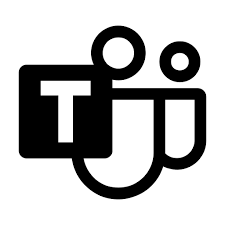 Keyboard shortcuts can be shown on screen by typing Keys into the search box or clicking keyboard shortcuts from the dropdown which appears by clicking your name at the top right. The shortcut key to show keyboard shortcuts is Ctrl and period (.)NavigationNavigation continuedGeneralMessagingMeetings and CallsIndexMost keyboard shortcuts use a combination of keys to achieve the task.  In each table we have included the keyboard shortcuts for the most relevant keyboard layout. Below is an index of the alternative keys between Apple and windows keyboards.End of documentActionDesktop appWeb appOpen ActivityCtrl+1Ctrl+Shift+1Open ChatCtrl+2Ctrl+Shift+2Open TeamsCtrl+3Ctrl+Shift+3Open CalendarCtrl+4Ctrl+Shift+4Open CallsCtrl+5Ctrl+Shift+5Open FilesCtrl+6Ctrl+Shift+6Go to previous list itemLeft Alt+Up arrow keyLeft Alt+Up arrow keyGo to next list itemLeft Alt+Down arrow keyLeft Alt+Down arrow keyMove selected team upCtrl+Shift+Up arrow keyNo shortcutActionDesktop appWeb appMove selected team downCtrl+Shift+Down arrow keyNo shortcutGo to previous sectionCtrl+Shift+F6Ctrl+Shift+F6Go to next sectionCtrl+F6Ctrl+F6ActionDesktop appWeb appShow keyboard shortcutsCtrl+Period (.)Ctrl+Period (.)Go to SearchCtrl+ECtrl+EShow commandsCtrl+Slash (/)Ctrl+Slash (/)GotoCtrl+GCtrl+Shift+GStart a new chatCtrl+NLeft Alt+NOpen SettingsCtrl+Comma (,)Ctrl+Comma (,)Open HelpF1Ctrl+F1CloseEscEscZoom inCtrl+Equals sign (=)No shortcutZoom outCtrl+Minus sign (-)No shortcutActionDesktop appWeb appStart a new conversationAlt+Shift+CAlt+Shift+CGo to compose boxAlt+Shift+CAlt+Shift+CExpand compose boxCtrl+Shift+XCtrl+Shift+XSend (expanded compose box)Ctrl+EnterCtrl+EnterAttach fileCtrl+OCtrl+Shift+OStart new lineShift+EnterShift+EnterReply to a threadAlt+Shift+RAlt+Shift+RMark as importantCtrl+Shift+ICtrl+Shift+IActionDesktop appWeb appAccept video callCtrl+Shift+ACtrl+Shift+AAccept audio callCtrl+Shift+SCtrl+Shift+SDecline callCtrl+Shift+DCtrl+Shift+DStart audio callCtrl+Shift+CCtrl+Shift+CStart video callCtrl+Shift+UCtrl+Shift+UToggle muteCtrl+Shift+MCtrl+Shift+MToggle videoCtrl+Shift+ONo shortcutFilter current listCtrl+Shift+FCtrl+Shift+FGo to sharing toolbarCtrl+Shift+SpaceCtrl+Shift+SpaceApple/Mac KeyWindows KeyControlCtrlOption  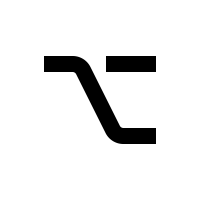 AltCommand (cloverleaf)  ⌘Windows  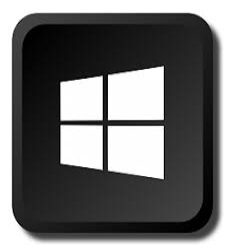 DeleteBackspaceReturnEnterVisibility Scotland is the trading name of GWSSB (formerly Glasgow and West of Scotland Society for the Blind). GWSSB is a company registered in Scotland, limited by guarantee with its registered office at 2 Queen’s Crescent, Glasgow, being a recognised Scottish Charity. Registered number SC116552. Scottish Charity Number SC009738.